T.C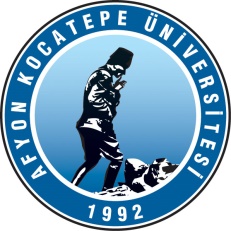 AFYON KOCATEPE ÜNİVERSİTESİÇAY MYO MÜDÜRLÜĞÜ’ne              Çay MYO / ……………………………… programından kendi isteğimle kaydımın silinmesini istiyorum.        Kaydımın silinmesi için gereğinin yapılmasını arz ederim.Adı, Soyadı                            : …………………………………..                                 Öğrenci  No	    		: .....................................................Bölüm / Sınıfı		      	: .....................................................                                   ...... / ......  / 20…..      Kayıt Olduğu Akademik Yıl 	: ................................ ....................                                              İmzaAdres :  ………………………………………………………………......................Telefon (GSM) :  ………………………………                                                            ÖĞRENCİ İŞLERİ BÜROSU’na               Gereğinin yapılmasını rica ederim.				                                                                                                                                               Kaşe/İmza	                                                                                                                                Okul Sekreteri     	     YAPILACAK  İŞLEMLER	     AÇIKLAMA					                                              Kimlik Kartı	                                       ..............................		    Öğr. Kişisel Dosyası		     ............................	       Öğrenci Harcı			     .............................		    Öğrenci Bilgi Sistemi                    .............................		          Bilgisayar                                            ..................................../......./ 20.... tarih ve ............................ sayılı ................................................................... Diploması teslim edilmiştir.    İŞLEMLERİ YAPAN PERSONEL			                                   TESLİM ALAN                     ….../...../20....			                                                           ......./....../20....